Marjeta TankoLjubljana, 01. 09. 2020MERILA ZA VREDNOTENJE IN ZAPISOVANJE DOSEŽKOV UČENCEV (OCENJEVANJE) PRI LIKOVNI VZGOJI – ZA DEVETLETKOMERILA ZA VREDNOTENJE IN ZAPISOVANJE DOSEŽKOV UČENCEV (OCENJEVANJE) PRI LIKOVNI VZGOJI – ZA DEVETLETKOMERILA ZA VREDNOTENJE IN ZAPISOVANJE DOSEŽKOV UČENCEV (OCENJEVANJE) PRI LIKOVNI VZGOJI – ZA DEVETLETKOMERILA ZA VREDNOTENJE IN ZAPISOVANJE DOSEŽKOV UČENCEV (OCENJEVANJE) PRI LIKOVNI VZGOJI – ZA DEVETLETKOMERILA ZA VREDNOTENJE IN ZAPISOVANJE DOSEŽKOV UČENCEV (OCENJEVANJE) PRI LIKOVNI VZGOJI – ZA DEVETLETKOMERILA ZA VREDNOTENJE IN ZAPISOVANJE DOSEŽKOV UČENCEV (OCENJEVANJE) PRI LIKOVNI VZGOJI – ZA DEVETLETKOPodročja spremljanjaodlično 5prav dobro 4dobro 3zadostno 2nezadostno 1Rešitev likovnega problema in zmožnost besednega opisovanja likovnih pojmovInovativno reši posredovani likovni problem (dobro opažen na likovnem delu)Samostojno razčleni in razloži posredovane likovne pojme na izdelkih učencev in umetniških delihSamostojno poveže že usvojena spoznanja z novospoznanimi likovnimi pojmi in jih uporabi pri likovnem izražanjudobro reši posredovani likovni problem Ob minimalni učiteljevi pomoči razčleni in razloži posredovane likovne pojme na izdelkih učencev in umetniških delihZ manjšo učiteljevo pomočjo poveže že usvojena spoznanja z novospoznanimi likovnimi pojmi in jih uporabi pri likovnem izražanjuZadovoljivo reši posredovani likovni problemOb zmerni učiteljevi pomoči razčleni in razloži posredovane likovne pojme na izdelkih učencev in umetniških delihZ zmerno učiteljevo pomočjo poveže že usvojena spoznanja z novospoznanimi likovnimi pojmi in jih uporabi pri likovnem izražanjuDelno reši posredovani likovni problemOb veliki učiteljevi pomoči razčleni in razloži posredovane likovne pojme na izdelkih učencev in umetniških delihZ večjo učiteljevo pomočjo poveže že usvojena spoznanja z novospoznanimi likovnimi pojmi in jih uporabi pri likovnem izražanjuNe reši likovnega problemaNe razčleni in ne razloži posredovanih likovnih pojmovNe more povezati usvojenih spoznanj z novospoznanimi likovnimi pojmi in jih uporabiti pri likovnem izražanjuIzvedba likovne tehnikePostopke likovne tehnike izvede brez učiteljeve pomočiOdkrije nove možnosti za izvajanje postopkov likovne tehnikeDosledno in kompleksno izvede likovno tehnikoPostopke likovne tehnike izvede ob delni učiteljevi pomočiOb manjšem učiteljevem navodilu izvede postopke likovne tehnikeIzvede likovno tehnikoPostopke likovne tehnike izvede le z učiteljevo pomočjoPo učiteljevem navodilu odkrije nove možnosti za izvajanje postopkov likovne tehnikeZ učiteljevo pomočjo izvede likovne tehnikeZ veliko učiteljevo pomočjo izvede postopke likovne tehnikeTežko odkriva nove možnosti za izvajanje postopkov likovne tehnikeNedosledno izvede likovno tehnikoNe more izvesti postopkov likovne tehnikeNe more odkriti nobenih novih možnosti za izvajanje postopkov likovne tehnikeNe izvede likovne tehnikeIzvedba likovnega motivaIzkaže neobičajne ideje (izvirnost, domiselnost)Gibko (dinamično) reši likovni motivIzkaže originalnost (osebnostne lastnosti, lastno mišljenje, bogato domišljijo)Uskladi likovni motiv z likovnim problemom, likovnimi materiali in orodjiIzkaže manj izvirnosti in domiselnostManj gibko (nedinamično) reši likovni motivIzkaže manj originalnosti (osebnostnih lastnosti, lastnega mišljenja in domišljije)Ne uskladi v celoti likovnega motiva z likovnim problemom, likovnimi materiali in orodjiIzkaže malo izvirnosti in domiselnostNedinamično reši likovni motivNe izkaže originalnosti (osebnostnih lastnosti, lastnega mišljenja in domišljije)V manjši meri uskladi likovni motiv z likovnim problemom, likovnimi materiali in orodjiNe izkaže izvirnosti in domiselnostIzrazito nerazgibano reši likovni motivNedomiselno reši likovni motivNe uskladi likovnega motiva z likovnim problemom, likovnimi materiali in orodjiLikovni motiv upodobi na ponavljajoče se načineNa šablonski način upodobi likovni motivNe razume uskladitve likovnega motiva z likovnim problemom, likovnimi materiali in orodjemOdzivnostIzkaže:pripravljenost za sprejemanje likovnih pojmov in likovno izražanje (navdušenje, užitek)zmožnost dobre motivacijevedoželjnostvztrajnost in doslednostsamostojnost pri besednem opisovanju likovnih pojmov in likovni dejavnostiSprejema spodbude učiteljevega individualnega in skupinskega posredovanjaIzkaže:manjšo pripravljenost za sprejemanje likovnih pojmov in likovno izražanje (veselje) manjšo zmožnost motivacijemanjšo vedoželjnostmanjšo vztrajnost in doslednostmanjšo samostojnost pri besednem opisovanju likovnih pojmov in likovni dejavnostiNe sprejema spodbude učiteljevega individualnega in skupinskega posredovanjaIzkaže:malo pripravljenosti za sprejemanje likovnih pojmov in likovno izražanješibko zmožnost motivacijeskromno vedoželjnostmajhno vztrajnost in doslednostmajhno samostojnost pri besednem opisovanju likovnih pojmov in likovni dejavnostiSlabo sprejema spodbude učiteljevega individualnega in skupinskega posredovanjaIzkaže:zelo malo pripravljenosti za sprejemanje likovnih pojmov in likovno izražanjezelo slabo zmožnost motivacijezelo skromno vedoželjnostzelo šibko vztrajnost in doslednostzelo slabo samostojnost pri besednem opisovanju likovnih pojmov in likovni dejavnostiZelo slabo sprejema spodbude učiteljevega individualnega in skupinskega posredovanjaNe izkaže:pripravljenosti za sprejemanje likovnih pojmov in likovno izražanjezmožnosti motivacijevedoželjnostivztrajnosti in doslednostisamostojnosti pri besednem opisovanju likovnih pojmov in likovni dejavnostipripravljenosti za sprejemanje spodbud učiteljevega individualnega in skupinskega posredovanjaMerilo, ki ga dodatno upoštevamo ob zaključku posameznih ocenjevalnih obdobjih – za uspešnost na posameznem likovnem področju:Merilo, ki ga dodatno upoštevamo ob zaključku posameznih ocenjevalnih obdobjih – za uspešnost na posameznem likovnem področju:Merilo, ki ga dodatno upoštevamo ob zaključku posameznih ocenjevalnih obdobjih – za uspešnost na posameznem likovnem področju:Merilo, ki ga dodatno upoštevamo ob zaključku posameznih ocenjevalnih obdobjih – za uspešnost na posameznem likovnem področju:Merilo, ki ga dodatno upoštevamo ob zaključku posameznih ocenjevalnih obdobjih – za uspešnost na posameznem likovnem področju:Merilo, ki ga dodatno upoštevamo ob zaključku posameznih ocenjevalnih obdobjih – za uspešnost na posameznem likovnem področju:Je izrazito uspešen na vseh področjihJe uspešen na vseh likovnih področjihJe uspešen na področjih: ris., slik., kip.Je uspešen le npr. pri prost. obl.Ni uspešen na nobenem lik. področju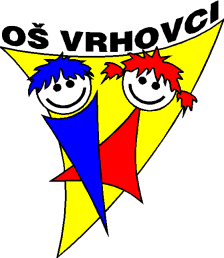 